КУРЕНИЕ ЗАПРЕЩЕНО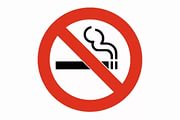 в лифтах и помещениях общего пользования многоквартирных домовФедеральный закон от 23.02.2013 г. № 15-ФЗ «Об охране здоровья граждан от воздействия окружающего табачного дыма и последствий потребления табака» Статья 12. Запрет курения табака на отдельных территориях, в помещениях и на объектах. Запрещается курение табака: ч.10 п.1в лифтах и помещениях общего пользования многоквартирных домов.ШТРАФ ЗА НАРУШЕНИЕ от 500 до 1500 рублей.			Статья 6.24 КоАП (в редакции 274-ФЗ от 21.10.2013г.)ПРИ КУРЕНИИ В ЛИФТАХ И В ПОДЪЕЗДЕ ВЫЗЫВАЙТЕ УЧАСТКОВОГО ИЛИ ПОЛИЦИЮ, ИЛИ НАПРАВЛЯЙТЕ ПИСЬМЕННОЕ ЗАЯВЛЕНИЕ С ФОТОМАТЕРИАЛОМ В АДРЕС КОМИТЕТА ЖИЛИЩНО-КОММУНАЛЬНОГО ХОЗЯЙСТВА, ТРАНСПОРТА И СВЯЗИ АДМИНИСТРАЦИИ СУРГУТСКОГО РАЙОНА,АДРЕС: ИНДЕКС 628416, г.СУРГУТ, ул.БАЖОВА, № 16, ТЕЛЕФОН (ФАКС): 8-3462-526-004, 8-3463-526-070, ЭЛ.АДРЕС: jkh@admsr.ruТЕЛЕФОН МУНИЦИПАЛЬНОГО ЖИЛИЩНОГО ИНСПЕКТОРА КОМИТЕТА ЖКХ, ТиС администрации Сургутского района 8-3462-526-097